Dato:Dato:Dato:Tilstede:Tilstede:Tilstede:Fraværende:Fraværende:Fraværende:Referent:Referent:Referent:SakFristAnsvarSakFristAnsvarSakFristAnsvarSett gjerne inn flere linjer ved behov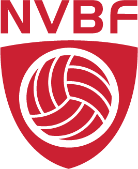 